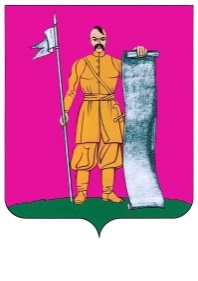 АДМИНИСТРАЦИЯ СТАРОЩЕРБИНОВСКОГО СЕЛЬСКОГО ПОСЕЛЕНИЯ ЩЕРБИНОВСКОГО РАЙОНАПОСТАНОВЛЕНИЕот 05.12.2019                                                                                                    № 568ст-ца СтарощербиновскаяО проведении новогодних соревнований по различнымвидам спорта на призы главы Старощербиновскогосельского поселения Щербиновского района	Во исполнение постановления администрации Старощербиновского сельского поселения Щербиновского района от 11 января 2019 года № 7 «Об утверждении календарного плана физкультурно-оздоровительных и спортивных мероприятий Старощербиновского сельского поселения Щербиновского района на 2019 год» (с изменениями от 16 октября 2019 года № 366), с целью проведения новогодних соревнований по различным видам спорта на призы главы Старощербиновского сельского поселения Щербиновского района           п о с т а н о в л я е т:1. Организационно-правовому отделу администрации Старощербиновского сельского поселения Щербиновского района (Голиченко) организовать проведение новогодних соревнований по различным видам спорта на призы главы Старощербиновского сельского поселения Щербиновского района 21 и 22 декабря 2019 года в станице Старощербиновской.2.	Утвердить Положение о проведении новогодних соревнований по различным видам спорта на призы главы Старощербиновского сельского поселения Щербиновского района (прилагается).3. Муниципальному казенному учреждению муниципального образования Щербиновский район «Централизованная межотраслевая бухгалтерия» (Привалова) произвести выплату денежных средств, согласно утвержденных смет.	4. Общему отделу администрации Старощербиновского сельского поселения Щербиновского района (Шилова) разместить настоящее постановление в информационно-телекоммуникационной сети «Интернет» на официальном сайте администрации Старощербиновского сельского поселения Щербиновского района (http://starscherb.ru), в меню сайта «Спортивная жизнь сельского поселения», «Спортивные мероприятия», «2019 год».5. Контроль за выполнением настоящего постановления возложить на начальника организационно-правового отдела администрации Старощербиновского сельского поселения Щербиновского района А.Г. Голиченко.6. Постановление вступает в силу со дня его подписания.ГлаваСтарощербиновского сельского поселения Щербиновского района                                                                      В.Г. ПодолянкоПОЛОЖЕНИЕо проведении новогодних соревнований по различным видам спорта на призы главы Старощербиновского сельского поселения Щербиновского района Цели и задачиНовогодние соревнования по различным видам спорта на призы главы Старощербиновского сельского поселения Щербиновского района, (далее - соревнования) проводятся с целью укрепления здоровья и создания условий для активных занятий физической культурой и спортом.	Главными задачами соревнований являются:	пропаганда физической культуры и спорта;	привлечение широких слоев населения к систематическим занятиям физической культурой и спортом;формирование здорового образа жизни, физической и нравственной закалки сельских тружеников, молодежи;выявление сильнейших спортсменов и команд в Старощербиновском сельском поселении Щербиновского района для дальнейшего участия в составе сборных команд сельского поселения в краевых соревнованиях по данным видам спорта.2. Руководство соревнованиямиНепосредственное проведение соревнований возлагается на инструктора по физической культуре и спорту организационно-правового отдела администрации Старощербиновского сельского поселения Щербиновского района.3. Сроки и место проведения соревнований21 и 22 декабря 2019 года - спортивно оздоровительный комплекс сельскохозяйственный производственный кооператив «Знамя Ленина», Дом детского творчества.4. Участники соревнованийВ соревнованиях принимают участие все желающие спортсмены и команды Старощербиновского сельского поселения Щербиновского района.5. Программа соревнований6. Определение победителей Личное и командное первенство в каждом виде спорта определяется в соответствии с действующими правилами соревнований.7. ФинансированиеРасходы по проведению соревнований, награждению победителей, выплаты спортивным судьям за обслуживание спортивных соревнований производится за счет средств бюджета Старощербиновского сельского поселения Щербиновского района, согласно утвержденным сметам.8. Обеспечение безопасности участников и зрителейСоревнования проводятся в спортивных сооружениях, отвечающих требованиям соответствующих нормативных правовых актов, действующих на территории Российской Федерации и направленных на обеспечение общественного порядка и безопасности участников и зрителей, а так же эвакуации, рекомендаций по обеспечению безопасности и профилактике травматизма, правил соревнований. Начальникорганизационно-правового отдела администрацииСтарощербиновскогосельского поселенияЩербиновского района	                                                                     А.Г. ГоличенкоПРИЛОЖЕНИЕ УТВЕРЖДЕНОпостановлением администрации  Старощербиновского сельского поселения Щербиновского районаот 05.12.2019 № 568№ п/пНаименование мероприятияМесто проведенияДата и времяпроведенияОтветственный1Соревнования по волейболу среди мужских командСпортивно оздоровительный комплекс сельскохозяйственный производственный кооператив «Знамя Ленина»21.12.201910.00К.А. Губенко2Соревнования по шашкамСпортивно оздоровительный комплекс сельскохозяйственный производственный кооператив «Знамя Ленина»22.12.201910.00К.А. Губенко3Соревнования по волейболу среди женских командСпортивно оздоровительный комплекс сельскохозяйственный производственный кооператив «Знамя Ленина»22.11.201910.00К.А. Губенко4Соревнования по нардамДом детского творчества22.12.201910.00К.А. Губенко5Соревнования по шахматамДом детского творчества22.12.201914.00К.А. Губенко